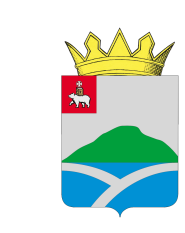 ДУМАУИНСКОГО  МУНИЦИПАЛЬНОГО ОКРУГА ПЕРМСКОГО КРАЯРЕШЕНИЕВ целях обеспечения социальных гарантий и упорядочения оплаты труда муниципальных служащих Уинского муниципального округа Пермского края, руководствуясь Федеральным законом  от 06.10.2003 № 131-ФЗ «Об общих принципах организации местного самоуправления в Российской Федерации», Законом Пермского края от 04.05.2008 № 228-ПК «О муниципальной службе в Пермском крае», Дума Уинского муниципального округа Пермского края РЕШАЕТ:1. Внести в Положение об оплате труда муниципальных служащих Уинского муниципального округа Пермского края, утвержденное решением Думы Уинского муниципального округа Пермского края от 26.03.2020 № 89 (в редакции от 23.09.2021 № 259, от 28.10.2021 № 275) следующие изменения:1.1. в пункте 13 цифры «38» заменить цифрами «39»;1.2. в приложении 1 «Порядок ежемесячного денежного поощрения и выплаты премий по результатам работы за квартал и год муниципальным служащим Уинского муниципального округа Пермского края»:1.2.1. пункт 2 дополнить подпунктом 2.6. следующего содержания«2.6. Своевременное предоставление отчетов,  выполнение дополнительного объема работ, качественное и оперативное выполнение особо важных заданий руководителя, активное участие в социально-экономическом развитии округа, реализации муниципальных программ»;1.2.2. в пункте 3: 1.2.2.1. подпункт 3.3. изложить в новой редакции:«3.3. Выплата ежемесячного денежного поощрения производится до конца месяца, следующего за отчетным, в сроки, установленные для выплаты заработной платы.»;1.2.2.2. подпункт 3.5 изложить в новой редакции:«3.5. Отсутствующим по причине нетрудоспособности, отпуска (ежегодного очередного, дополнительного, учебного, отпуска без сохранения заработной платы), обучения на курсах повышения квалификации, выплата ежемесячного денежного поощрения за данный период не производится. Увольнение муниципальных служащих не является основанием для исключения применения норм пункта 4 настоящего Порядка.»;1.3. в приложении 2 «Порядок предоставления единовременной выплаты к отпуску и материальной помощи муниципальным служащим Уинского муниципального округа Пермского края»:1.3.1. подпункт 2.3. пункта 2 изложить в новой редакции:«2.3. Единовременная выплата к отпуску выплачивается один раз в год, в размере должностного оклада, действующего на день ухода в отпуск, по заявлению муниципального служащего. В случае разделения ежегодного оплачиваемого и дополнительного отпуска на части единовременная выплата выплачивается при предоставлении одной из частей отпуска».1.3.2. абзац 1 подпункта 4.2 пункта 4 изложить в новой редакции:«Муниципальному служащему, вновь принятому на должность, а также вышедшему из отпуска по уходу за ребенком в текущем календарном году, единовременная выплата к отпуску и (или) материальная помощь производится пропорционально отработанному времени. Единовременная выплата к отпуску и (или) материальная помощь не предоставляются муниципальным служащим, находящимся в отпуске по уходу за ребенком до достижения им возраста 3 лет».2. Настоящее решение вступает в силу со дня обнародования и распространяется на правоотношения, возникшие с 01.01.2022.3. Настоящее решение обнародовать на информационных стендах, указанных в решении Думы Уинского муниципального округа Пермского края от 26.03.2020 № 100 «Об определении мест для обнародования муниципальных правовых актов Уинского муниципального округа Пермского края», и разместить на официальном сайте администрации Уинского муниципального округа Пермского края (www.uinsk.ru).24.02.2022№308О внесении изменений в Положениеоб оплате труда муниципальныхслужащих  Уинского муниципальногоокруга Пермского края, утвержденноерешением Думы Уинского муниципального округа Пермскогокрая от 26.03.2020 № 89О внесении изменений в Положениеоб оплате труда муниципальныхслужащих  Уинского муниципальногоокруга Пермского края, утвержденноерешением Думы Уинского муниципального округа Пермскогокрая от 26.03.2020 № 89Принято Думой Уинского муниципального округа 24 февраля 2022 годаПринято Думой Уинского муниципального округа 24 февраля 2022 годаПредседатель Думы Уинскогомуниципального округаПермского краяГлава муниципального округа - глава администрации Уинского муниципального округа Пермского краяМ.И. БыкаризА.Н. Зелёнкин